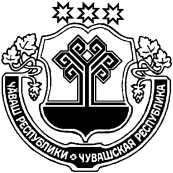 О предоставлении в аренду Иванову Петру Петровичупомещение в здании Индырчского СДК      В соответствии со ст. 606, 615 части 1 Гражданского Кодекса Российской Федерации от 30 ноября 1994 года №51-ФЗ, ст.26 Федерального Закона №122-ФЗ от 21 июля 1997 года «О государственной регистрации прав на недвижимое имущество и сделок с ним», и рассмотрев заявление Иванова Петра Петровича, п о с т а н о в л я ю:        1. Предоставить Иванову  Петру Петровичу, почтовый  адрес: Чувашская Республика, Янтиковский район, д.Индырчи, ул.Л.Тимофеева, д.11в аренду помещение, находящееся в здании Индырчского сельского дома культуры общей площадью 11,6 кв.м., находящееся по адресу: Чувашская Республика, Янтиковский район, д. Индырчи, пер. Чапаева, д.2, для содержания офиса ООО «Софа» сроком с 01июня 2020 года по 01 февраля 2021 года.2. Контроль за выполнением настоящего постановления оставлю за собой.Глава Индырчского сельского поселения                                                                                            Янтиковского района Чувашской Республики                               А.В.Семенов  ЧУВАШСКАЯ РЕСПУБЛИКА      ЯНТИКОВСКИЙ РАЙОН  ЧĂВАШ РЕСПУБЛИКИТĂВАЙ РАЙОНĚ            АДМИНИСТРАЦИЯ ИНДЫРЧСКОГО СЕЛЬСКОГО                  ПОСЕЛЕНИЯ          ПОСТАНОВЛЕНИЕ    «01»  июня   2020 №  28        деревня ИндырчиЙĂНТĂРЧЧĂ ЯЛ ПОСЕЛЕНИЙĚН АДМИНИСТРАЦИЙĚ ЙЫШĂНУ«01»  июнь  2020   28 №Йǎнтǎрччǎ ялě